بسمه تعالی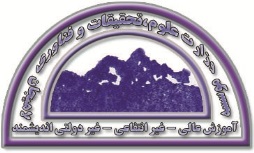 									شماره: ......................................مؤسسه آموزش عالی اندیشمند									          تاریخ: .......................................          نام و نام خانوادگی دانشجو:                                                               شماره دانشجویی:    رشته و گرایش:  عنوان سمینار:   تعداد واحد:                                                                                                            تاریخ اخذ سمینار:تاریخ برگزاری سمینار:نمره سمینار به عدد:                                          به حروف:نام و نام خانوادگی استاد راهنما:    امضاء استاد راهنما: